What types of variables used in java?intdoubleStringJLabelWhat are 3 variable naming no no’s?
Java classesEach java program is a class that contains a main method where the program starts runningA constructor can be defined which will get called when an instance of the class is createdMethods are called by using the name of the method followed by the () and inside any _______________ needed to be passed to the method
Java naming conventionsJava classes are named using ____________________
(First letter _________________   and subsequent words ___________________)A class defining a circle would be spelled  _________An object is a specific instance of a class3 objects of the circle class could be spelled c1, c2 and c3
Import statementsWhat do import statements accomplish?


What is a typical import statement we have used?


Printing to the console windowWhat are the two commands to print stuff to the console window??Write a method called output10 that loops and prints out the numbers 1-10 on separate lines












Write a method called output10NoLineBreaks that prints out the numbers -1 to -10 on the SAME line separated by a space 









Methods cont’dMethods can also have _____________ or variables in the parentheses of the method that act as inputs to the methodParameters can help a programmer create powerful, reusable methods
For exampleTo find the area of any trianglepublic double area(double len, double height){return .5*len*height;}//To call this method and find the area of a 12 length by 4.5 h triangle and print it use…

LoopingAllows a programmer to repeat commands a certain number of timesTypical loop formatSet control varwhile(condition){//take some actionIncrement control variable}Looping – cont’dHow many times will the following loop get executed?int i = 5;while(i<0){System.out.println(“I am in the loop”);i++; }How about this one?int i = 0;while(i<8){System.out.println(“I am in the loop”); System.out.print(i*i);i++;}Logical OperatorsLogical ANDLogical ORLogical NegationWhat is the value of(5!=3)&&(4<8|| 1>0)?
((!(3>=3))&&(1<5))?
!(-1>0)?
Mathematical Operators+-/ double/ integer*%
Scope of variablesDescribe the scope of;Globals
Local variables
Parameters
ArraysArrays are collections of variables of the same type, grouped under a single name.Array sizes are _________ at the time an array is created with the new commandIn order to utilize an array, use a subscript inside the [ ] ‘s.Arrays – cont’dUse an array to store 5 different randomly generated integers between 1 and 1000.  You may assume that java.util.* has been importedpublic static void main(String[] args) {Random r = new Random();int[ ] nums = new int[5];for (int i=0; i<5; i++) {  nums[i] = r.nextInt(1000)+1;}
java.util.RandomRandom r = new Random();What is the range of r.nextInt(5)?What is the range of r.nextInt(10)?What is the range of r.nextInt(3)+1?
Glossary TermsmethoddoubleStringintapplicationappletif statementJFrameTCP/IPGUICPUJAR file.java file.class fileIDEmainlogic errorsyntax errorJava Virtual Machinealgorithmobject oriented programmingclassASCII codehardware dongleboolean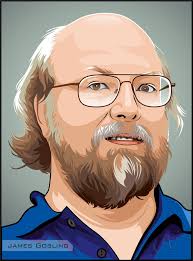 Java Final Exam Review
Ver 1.1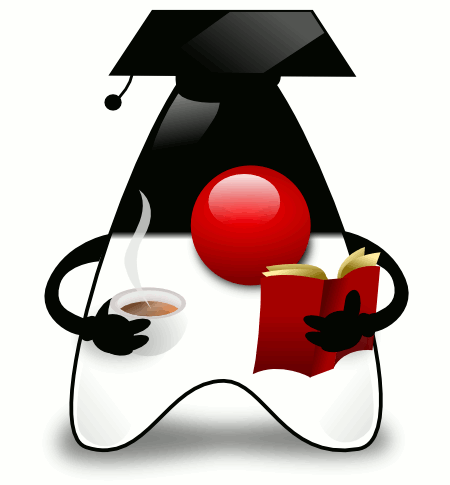 